Populārākie padomi audzēkņiemPirms došanās uz skolu:Ja jūs jūtaties slikti, pastāstiet kādam mājās – jūs esat karsts, ir pastāvīgs klepus vai zaudējis savu sajūtusmaržas un garšas?Pārliecinieties, ka jums ir brokastisPārliecinieties, ka jums ir iepakoti viss, kas jums nepieciešams, lai dienā, ieskaitot savu roku sanitiser,masku un audus , ja vēlaties ,Atcerieties, lai jūsu pašu iepakotas pusdienas, ja Jums ir viens, ka dienāPārbaudiet, vai jums ir nepieciešams PE komplekts šodienAtstājiet visu, kas jums nav nepieciešams mājās (piemēram, rotaļlietas, spēles un ierīces)Nomazgājiet rokas, pirms atstājat māju (20 sekundes)Izvairieties pieskarties jūsu sejas, acu un mutes visu laikuCeļojot skolā vai sabiedriskajā transportā:Ja jūs varat, staigāt, velosipēdu vai scoot uz skolu, kā veselīgāku iespējuHand sanitise pirms došanās uz skolu vai sabiedrisko transportuValkāt masku, ja jūs vēlaties ,atcerieties to darīt par sabiedrisko transportu)Neēdiet un nedzeriet transportāPaņemiet atkritumus ar jums un ievietojiet to tvertnē, atstājot transportuIzvairieties pieskarties sēdekļiem, rokturiem un virsmām, jaUzglabāt 2 metru attālumā no pieaugušajiemIerodoties skolā:Ierašanās tuvu sākuma skolas dienā, kā jūs varat - nav vēlu!Izvairieties apkopot ar citiem grupāsSekojiet norādījumiem no pieaugušajiemNomazgājiet rokas un roku sanitiseIzvairieties stāvēt aizņemts jomās - piemēram, pie ieejas durvīmEsiet laipni un cie vērā visu laiku un ievērojiet noteikumus par ikviena drošībuVienmēr nēsājiet līdzi savas personīgās mantas – aizslēdzamie skapīši un mēteļa naglas netiks lietotasSkolas dienas laikā:Regulāri nomazgājiet rokas, nosusiniet tās pareizi un izdaliet roku sanitisePārvietoties pa skolu un klasē tikai tad, ja jums ir nepieciešams, laiIzmantojiet tualetes pārtraukuma un pusdienas laikā, ja iespējams - pārvietojas laikā nodarbības reizes būs ierobežotaUzlieciet mēteli uz krēsla atzveltnesNovietojiet savu somu un iepakotas pusdienas uz grīdas – nenovietojiet to uz galdiem vai virsmām/ darba virsmāmPalieciet savā krēslāNekopīgojiet aprīkojumuJa izmantojat audus, lai šķaudītu/klepotu, ievietojiet tos tvertnē un nomazgājiet rokasIzvairieties pieskarties citiem cilvēkiem, rokasspiediena un hugsSmaidiet un pamājiet citiem cilvēkiem, lai viņus sasveicinātosIevērojiet darbinieku norādījumusJa jebkurā laikā jūtaties slikti, nekavējoties pastāstiet par to skolotājam vaiPārtraukuma un pusdienu laikā:Nomazgājiet rokas un roku sanitiseJa jūs jūtaties slikti, nekavējoties pastāstiet kādam, kas var ietvert došanās uz Skolas birojuJums tiks teikts, kad un kur iet pusdienāsIelieciet visus atkritumus atkritumu tvertnēs , jaJūsu klasei vai gada grupai var būt dažādas tualetes – izmantojiet pareizās!Pieaugušie dežūras palīdzēs jums, pārvietojoties pa skolu - lūdzu, sekojiet viņu norādījumiem, lai saglabātu visiem drošiVidusskolās: noteiktās gadu grupās pusdienlaikā var atļaut pamest skolas telpas.  Skotijas valdības norādījumus, kad ārpus skolas telpām ir jāievēro - lūdzu, ir labs kaimiņš, cieņu, sekot sociālo distancing un valkāt maskuSkolas dienas beigās:Sekojiet skolas darbinieku norādījumiemAtstāt ēku, ņemot visus personīgos priekšmetus ar jumsIzmantojiet pareizo izejas maršrutu un izejas durvisIzvairieties vākšana ārpus skolas ēkas vai par to, kā mājās no skolasEsiet laipni un cieņu pret cilvēkiem un ap skoluAtgriežoties mājās:Nomazgājiet rokas un roku sanitiseJūs varat mainīt no jūsu skolas formasAtcerieties , ka veiciet mājasdarbu vai studējietJebkurā laikā:Lūdzu , esiet laipns un domājiet par citiemLūdzu, ievērojiet visus noteikumus, bultiņas un norādījumusIzmēģiniet savu labāko un atbalstiet viens otruIzbaudiet būt atpakaļ skolā un jūsu mācīšanāsMēs darīsim visu iespējamo, lai jūs justos drošišokolā un atbalstītu jūs ar savu  mācīšanos.Ļoti maz ticams, ja jūs nevarat sekot iepriekš minēto padomu un cerības, lai saglabātu visiem droši, mēs sazināsimies ar savu vecāku / aprūpētāju, lai savāktu jūs no skolas.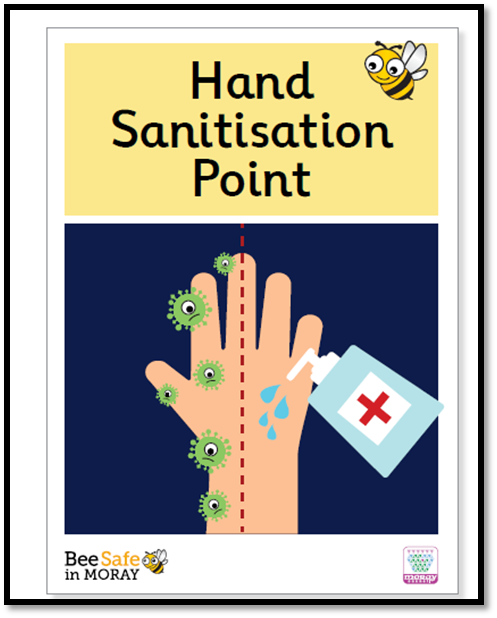 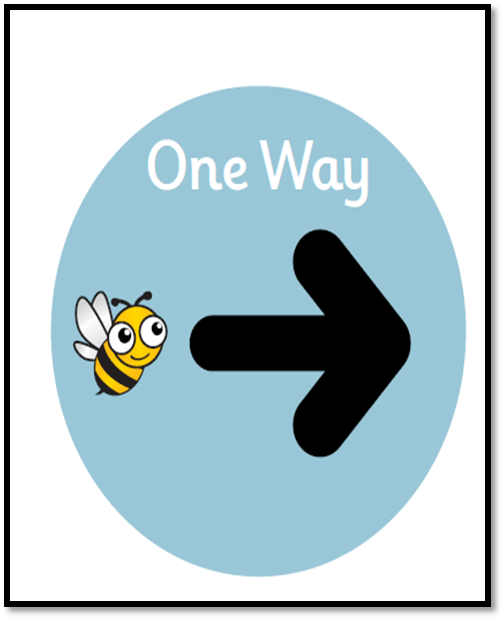 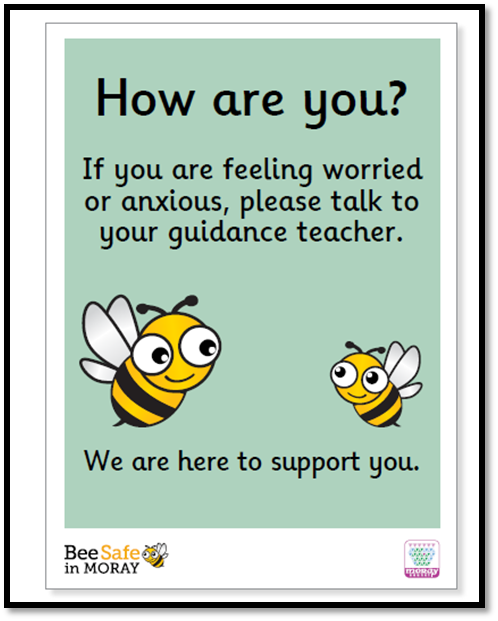 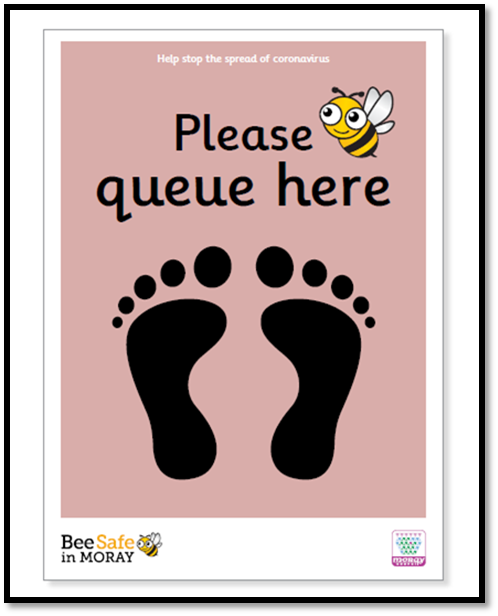 